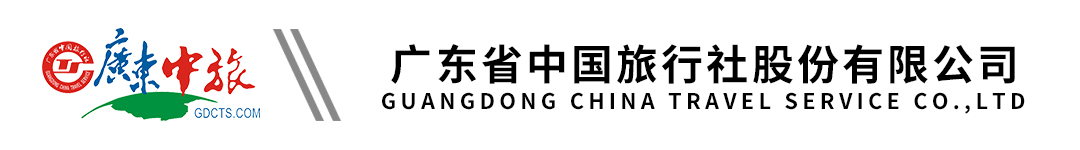 【乘风破浪·海之星游轮出海】惠州五星温泉美食3天丨入住全新怡情谷温泉酒店&无限次畅泡般若温泉丨浮生六季生态园行程单行程安排费用说明自费点其他说明产品编号TX-20240221SP74734436出发地广州市目的地惠州市行程天数3去程交通汽车返程交通汽车参考航班◆出发点：◆出发点：◆出发点：◆出发点：◆出发点：产品亮点★品质住宿：怡情谷温泉酒店，无限次浸泡养生温泉★品质住宿：怡情谷温泉酒店，无限次浸泡养生温泉★品质住宿：怡情谷温泉酒店，无限次浸泡养生温泉★品质住宿：怡情谷温泉酒店，无限次浸泡养生温泉★品质住宿：怡情谷温泉酒店，无限次浸泡养生温泉天数行程详情用餐住宿D1广州—浮生六季生态园—办理入住     含：自助晚餐             住：惠州怡情谷温泉酒店早餐：X     午餐：X     晚餐：√   无D2沙洲海上栈道—天后宫岭南民俗文化街—游艇出海—办理入住—自由活动  含：早餐、午餐、晚餐        住：巽寮湾金惠豪度假公寓早餐：√     午餐：√     晚餐：√   无D3中英街—果园采摘—广州       含：早餐、水果品尝              住：温馨的家早餐：√     午餐：X     晚餐：X   无费用包含1、交通：按实际参团人数安排空调旅游巴士，每人1正座；1、交通：按实际参团人数安排空调旅游巴士，每人1正座；1、交通：按实际参团人数安排空调旅游巴士，每人1正座；费用不包含1.行程中一切个人消费自理；1.行程中一切个人消费自理；1.行程中一切个人消费自理；项目类型描述停留时间参考价格必消套票￥68元/人：海之星游艇出海+特色海鲜火锅宴必消套票￥68元/人：海之星游艇出海+特色海鲜火锅宴（1.2米以上请随团费交齐¥(人民币) 68.00预订须知1、此团40 人成团，为保证游客可如期出发，我社将与其他旅行社共同组团（拼团出发），如客人不接受拼团出发，请报名时以书面形式注明。如报名人数不足40 成人时无法成团，或遇特殊情况（如：当地天气原因或游客临时退团造成不成团等）致使团队无法按期出行，我社提前2 天通知游客，游客可根据自身情况改线或改期，如不能更改出游计划，我社将全额退还已交团费。【接待社：广州市途喜国际旅行社有限公司，许可证号：L-GD02199，质监电话：18027368336】